ДОЛ ТО «Юность» при МБОУ ООШсела Калиновка Тамалинского района Пензенской области(Концерт, посвященный закрытие  I лагерной смены)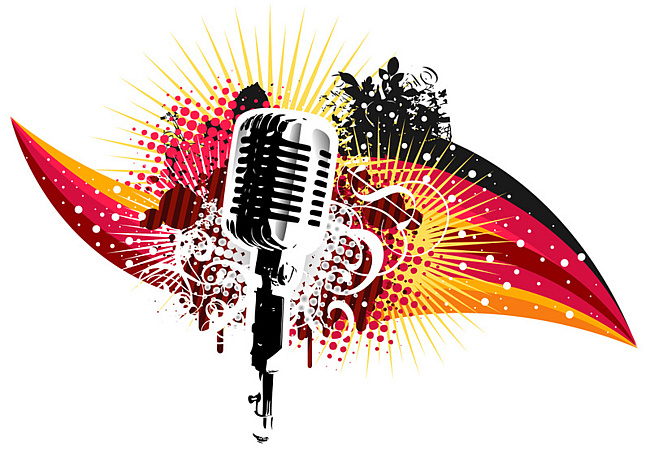 2013 г.1 Ведущий – Беднякова Татьяна.
Вот и подошла к концу лагерная смена, перевернут последний лист календаря лагерной жизни. Сегодня мы все собрались на наш последний лагерный праздникКак не хотелось нам прощаться!Увы. День этот наступилИ в бликах солнечного братства,И в красках радужных светил.2 Ведущий – Муленкова Юлия.Прощальное слово предоставляется начальнику лагеря Образцову Денису Геннадиевичу.Начальник лагеря вручает грамоты отличившимся ребятам.1 Ведущий – Беднякова Татьяна.Утром встать бы нам с кровати,
До зарядки доползти.
На линейке показаться,
И в столовую пойти.
Сказки, клипы и концерты —
Репетировать не лень.
Все мы яркие таланты —
Выступали каждый день.2 Ведущий – Муленкова Юлия.Сегодня мы хотим сказать слова благодарности родителям. Спасибо за ваших талантливых и творческих детей. Для вас звучит песня «Мамино сердце» в исполнении Мамоновой Кати.1 Ведущий – Беднякова Татьяна.Раз речь зашла о благодарностях, то, естественно, мы не можем обойти стороной наших вожатых и воспитателей. Тех, кто был все эти дни с нами и организовал ваш отдых.Для вас звучит песня «Где была» в исполнении сестер Муленковых.2 Ведущий – Муленкова Юлия.Давайте скажем спасибо нашим дорогим сотрудникам: поварам, водителю, медработнику, техничке, администрации — всем тем, кто организовал нашу смену, сделал ее возможной и комфортной. Вам посвящается песня «Я твоё солнце» в исполнении Бедняковой Татьяны2 Ведущий – Муленкова Юлия.Можно бегать и скакать, 
Можно мячик погонять, 
Громко песни распевать 
И на солнышке лежать! И конечно - танцевать.Ритмический танец в исполнении девочек.1 Ведущий – Беднякова Татьяна.
Летом в лагерь мы пришли, 
И друзей себе нашли! 
Здесь мы много отдыхали, 
Веселились и играли. Для вас шуточные миниатюры.1 Ведущий – Беднякова Татьяна.Оставим в памяти все встречи.Открытий мир, прощай, увы.И пусть исполнит этот вечерНадежды ваши и мечты.Песня «Детство» в исполнении группы девочек.2 Ведущий – Муленкова Юлия.Хоть немного нам Расставаться жаль. 
Но на лето мы, Все опять сюда, 
Потому что здесь Все мои друзья. Шуточная песня «Бибика» для наших друзей в исполнении Бедняковой Татьяны и Муленковой Анны.2 Ведущий – Муленкова Юлия.Много хорошего этим летом было!Солнышко светило, дожди поливали,Но мы с вами не унывали!Весёлые частушки для вас!1 Ведущий – Беднякова Татьяна.Господа, утрите слезы,
Нам ведь лето не догнать.
В зимний, скучный день морозный,
Будем лагерь вспоминать.Для вас шуточные миниатюры.Голос за кадром: Теплеет на душе, Когда я  возвращаюсь вновь сюда, 
Моя страна - кусочек детства 
Теплом сердец озарена. Наш лагерь светлая страна. 
И никуда мне от тебя не деться. 
Твой ритм и боевой задор, 
И задушевный разговор 
Мне помогают жить и улыбаться, 
А твой беспечный детский смех,
Звучит всегда, звучит для всех. 
И пусть порою трудно расставаться, 
Кто здесь однажды побывал, 
Себя в потемках отыскал, 
Познал любовь, поверил в чудо, 
Кто ночью в отсветах костров 
Пел песни, не стесняясь слов, 
Всегда с тобой Сквозь дни и годы будет…2 Ведущий – Муленкова Юлия.Песня «Маленькая страна» в исполнении Бедняковой Ольги.1 Ведущий – Беднякова Татьяна.Мы с тобой попрощаемся, чтоб когда-нибудь встретиться, 
Мы с тобой попрощаемся на развилках Земли. 
Мы сейчас улыбаемся, ведь Земля еще вертится. 
И когда-нибудь вспомним мы друг от друга вдали, Русские напевы всегда звучат в наших душах.Песня «Калинка» в исполнении Муленковой Юлии.1 Ведущий – Беднякова Татьяна.Ну, вот и всё, сезон окончен.
И расстаёмся мы сейчас,
Но твёрдо знаем, что вернёмся
Сюда мы может быть не раз.
Но вот и всё, опять разлука,
Опять печальные глаза.
Но руку мы пожмём друг другу
И улыбнёмся как всегда.
Мы все здесь очень подружились
И дружбой нашей дорожим.
Сердца ребячьи здесь открылись
Всем вам спасибо говорим! 2 Ведущий – Муленкова Юлия.Мы с лагерем сегодня прощаемсяЕго с нетерпением будем ждать.Праздник наш кончаетсяДо новых встреч друзья!Но лето продолжаетсяИ мы говорим – пока!Всех участников приглашаю на финальную песню «Лето – это лагерь»»